I. RITOS INICIAIS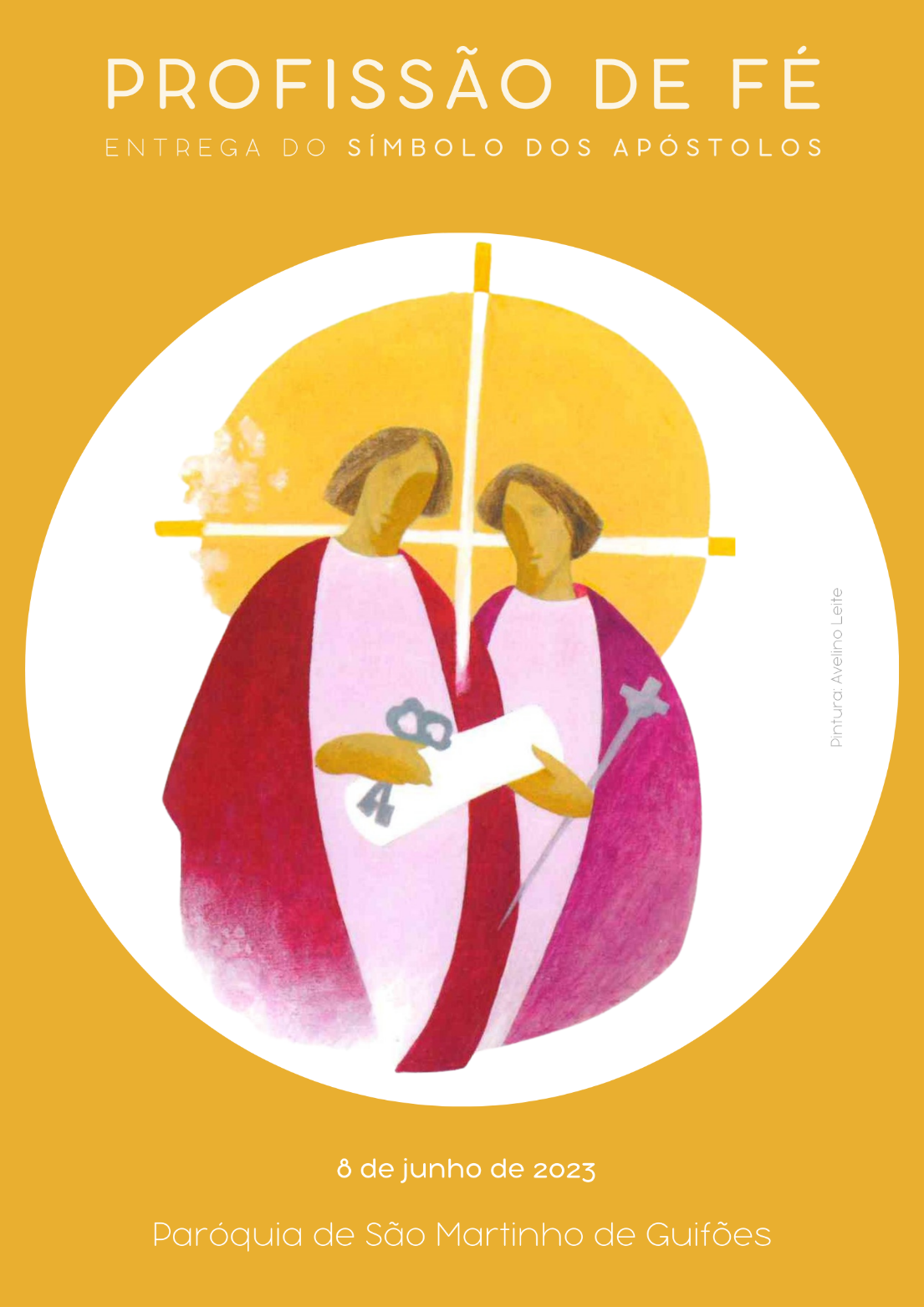 Monição antes da procissão de entradaMonitor(a): Irmãos e irmãs, é um belo testemunho de fé podermos sair, em cada domingo, de nossas casas, para nos dirigirmos ao encontro da nossa comunidade cristã. Celebrar, com Cristo, a Eucaristia, é também um verdadeiro ato de fé que nos distingue. Também por este gesto a nossa fé pessoal se torna a fé da Igreja, assumida por cada um, diante dos outros. Ao iniciarmos a procissão de entrada, assumimos a nossa condição de caminheiros da fé, que seguem Jesus para onde quer que Ele vá e O anunciam com alegria. Ponhamo-nos de pé, para aclamar o Senhor, presente no meio de nós.Procissão e cântico de entradaCatequizandos integram Procissão de entrada. Pais e padrinhos estão já nos seus respetivos lugares.Saudação inicial do presidenteP. Irmãos e irmãs: Nós, que fomos mergulhados nas águas do Batismo, temos sede de Deus, temos fome do verdadeiro Pão da Vida, que nos sacia para a vida eterna. E, por isso, voltamo-nos para o Senhor e procuramos alimentar a nossa fé, reunindo-nos, domingo a domingo, à mesa da Palavra e à mesa da Eucaristia. Neste Domingo, um grupo de 12 catequizandos do 6.º ano faz a sua Profissão de fé. Vamos conhecer um pouco melhor este grupo e os seus catequizandos. Sentai-vos. Dar tempo para se sentarem Apresentação e chamada dos catequizandos da profissão de féPeço agora se levantem apenas os catequizandos do 6.º ano, à medida que chamo pelo nome de cada um deles… …Sede bem-vindos, queridos catequizandos do 6.º ano. Vós já crescestes um pouco mais na fé e vindes hoje reavivar a memória do Batismo e dizer, de modo pessoal e diante da comunidade, que quereis ser discípulos missionários de Jesus, que O seguem pelo caminho amoroso da Cruz. Estamos felizes pelo vosso crescimento na fé e na vida da comunidade cristã. Sede bem-vindos, queridos pais, padrinhos, avós, familiares e amigos destes catequizandos. Ninguém cresce na fé sozinho. Por isso, todos somos importantes e necessários no caminho da fé.  Refrão do cântico de entradaCatequista: Levantemo-nos todos, para o primeiro rito da profissão de fé: a bênção e a aspersão da água batismal. Bênção da água batismalP. Oremos, irmãos caríssimos, a Deus nosso Senhor, suplicando-Lhe que Se digne abençoar esta água, que vai ser aspergida sobre nós para memória do nosso Batismo, e nos renove interiormente, a fim de permanecermos fiéis ao Espírito que recebemos:P. Deus omnipotente, que nos sinais sagrados da nossa fé renovais os prodígios da criação e da redenção, abençoai ✠ esta água e dai a todos os que renasceram no Batismo a graça de serem anunciadores e testemunhas da Páscoa que se renova na Vossa Igreja. Por Cristo, nosso Senhor. R. Ámen.Catequista: Os catequizandos irão agora, em procissão, até à pia batismal. Ali perto, o Pároco coloca uma pequenina porção da água batismal numa concha. Cada catequizando recolhe a sua concha com água e dirige-se até junto dos pais. Enquanto isso, o coro entoa a Ladainha dos santos. Os catequizandos do 6.º ano mantêm-se de pé e em movimento. Restantes fiéis, sentam-se por favor. Catequizandos do 6.º ano vão em fila ao batistério. Cântico durante a procissão ao Batistério | Ladainha dos santos – Missal, 3.ª edição, p. 338Podem omitir-se alguns nomes, se o tempo de ida ao batistério for mais curto. Os nomes a negrito não devem ser omitidos. Santa Maria, Mãe de Deus, rogai por nós.São Miguel, rogai por nós.Santos Anjos de Deus, rogai por nós.São João Batista, rogai por nós.São José, rogai por nós.São Pedro e São Paulo, rogai por nós.Santo André, rogai por nós.São João, rogai por nós.Santa Maria Madalena, rogai por nós.Santo Estêvão, rogai por nós.Santo Inácio de Antioquia, rogai por nós.São Lourenço, rogai por nós.São Vicente, rogai por nós. São João de Brito, rogai por nós.Santa Perpétua e Santa Felicidade, rogai por nós.Santa Inês, rogai por nós.São Gregório, rogai por nós.Santo Agostinho, rogai por nós.Santo Atanásio, rogai por nós.São Basílio, rogai por nós.São Martinho de Tours, rogai por nós.São Bento, rogai por nós.São Martinho de Dume, São Frutuoso e São Geraldo, rogai por nós.São Teotónio, rogai por nós.São Francisco e São Domingos, rogai por nós.Santo António de Lisboa, rogai por nós.São Nuno de Santa Maria, rogai por nós. São João de Deus, rogai por nós.São Francisco Xavier, rogai por nós.São Bartolomeu dos mártires, rogai por nós.São João Maria Vianney, rogai por nós. Santa Isabel de Portugal, rogai por nós.Santa Catarina de Sena, rogai por nós.Santa Teresa de Ávila, rogai por nós.Santa Teresa do Menino Jesus, rogai por nós.Santa Beatriz da Silva, rogai por nós.São Francisco Marto e Santa Jacinta Marto, rogai por nós.Todos os Santos e Santas de Deus, rogai por nós.RITO BATISMAL DE PURIFICAÇÃOP. Queridos pais: pedistes o Batismo para os vossos filhos. E, pelo Batismo, todos se tornaram filhos de Deus. Lavai agora os seus olhos, para que seja purificado o seu coração e eles possam reconhecer a vida nova, recebida no Batismo. Com a pequena porção de água batismal, lavai os olhos dos vossos filhos, dizendo-lhes: [Pais:] Filho(a): felizes os puros de coração porque verão a deus. Presidente faz a aspersão sobre a assembleia dos fiéisCântico batismalP. Deus todo-poderoso nos purifique do pecado e, pela celebração da Eucaristia, nos torne dignos de participar na mesa do seu reino, pelos séculos dos séculos. R. Ámen.Oração coletaII. LITURGIA DA PALAVRA1.ª leitura na forma mais breveLeitura do Livro do DeuteronómioMoisés falou ao povo, dizendo: «Recorda-te de todo o caminho que o Senhor teu Deus te fez percorrerdurante quarenta anos no deserto, para te atribular e pôr à prova, a fim de conhecer o íntimo do teu coração e verificar se guardarias ou não os seus mandamentos. Atribulou-te e fez-te passar fome, mas deu-te a comer o maná que não conhecias nem teus pais haviam conhecido, para te fazer compreender que o homem não vive só de pão, mas de toda a palavra que sai da boca do Senhor. Não te esqueças do Senhor teu Deus, que te fez sair da terra do Egipto. Foi Ele quem, da rocha dura, fez nascer água para ti e, no deserto, te deu a comer o maná, que teus pais não tinham conhecido».Palavra do Senhor.R. Graças a Deus!Refrão: Jerusalém, louva o teu Senhor.2.ª leituraLeitura da Primeira Epístola do apóstolo S. Paulo aos Coríntios Irmãos: Não é o cálice de bênção que abençoamos a comunhão com o Sangue de Cristo? Não é o pão que partimos a comunhão com o Corpo de Cristo? Visto que há um só pão, nós, embora sejamos muitos, formamos um só corpo, porque participamos do mesmo pão. Palavra do Senhor.R. Graças a Deus.Aclamação ao evangelho: Aleluia…Evangelho: Jo 6, 51-58HomiliaIII. PROFISSÃO DE FÉA. Rito da luzMonitor(a): Ao acendermos as nossas velas, reavivamos a chama da nossa fé, pois “caminhamos à luz da fé e não da visão clara” (2 Cor 5,7). “Quem se abriu ao amor de Deus, acolheu a sua voz e recebeu a sua luz, não pode guardar este dom para si mesmo. É uma luz que se reflete de rosto em rosto. A luz de Jesus brilha no rosto dos cristãos como num espelho, e assim se difunde, chegando até nós, para que também nós possamos participar desta visão e refletir para outros a sua luz, da mesma forma que a luz do círio, na liturgia de Páscoa, acende muitas outras velas. A fé transmite-se por assim dizer sob a forma de contacto, de pessoa a pessoa, como uma chama se acende noutra chama” (Lumen Fidei, 37). Por isso, “uma fé que não se apega, apaga-se” (Pe. António Vieira).O pároco, apresentando o círio pascal, diz:P. Caríssimos catequizandos, recebei a luz de Cristo. No Batismo tornastes-vos luz em Cristo. Vivei sempre como filhos da luz. Perseverai na fé, para que, quando o Senhor vier, possais ir ao Seu encontro com todos os Santos, no Reino dos Céus. De seguida, os catequizandos do 6.º ano vão ao círio pascal acender a sua vela. Ao sair de junto do círio pascal, os catequizandos formam um semicírculo junto do altar. Enquanto dura este gesto de acender a vela no círio, o coro canta…Cântico(a) durante o rito da luzB. RENUNCIAÇÃOP. Sempre que celebramos o Batismo, antes de professar a fé fazemos, com os pais e padrinhos e associando a eles toda a assembleia dos fiéis, este ato de renunciação, para manifestar isto mesmo: que só através de uma renúncia radical se pode morrer para um certo tipo de vida pagã, a fim de iniciar uma vida nova em Cristo!Ao dizerem ou cantarem “Sim, renuncio”, catequizandos erguem as velas.P. Renunciais à impiedade de uma vida sem Deus, sem fé, sem esperança e sem amor, para viverdes como filhos de Deus? R. Sim, renuncio! (ou cantando: Sim, renuncio. Sim, renuncio!)P. Renunciais aos desejos mundanos, a um coração dominado pelo egoísmo, pelo orgulho e pela indiferença, para viverdes como irmãos? R. Sim, renuncio! (ou cantando: Sim, renuncio. Sim, renuncio!)P. Renunciais aos excessos de comida, de bebida, de ruído, de imagens e à exploração desordenada da natureza, para viverdes com temperança e equilíbrio?R. Sim, renuncio! (ou cantando: Sim, renuncio. Sim, renuncio!)C. PROFISSÃO DE FÉ P. O Credo que rezamos habitualmente nas nossas celebrações é um desenvolvimento mais tardio do primitivo Símbolo dos Apóstolos, que é um Credo mais breve, que resume a fé da Igreja em 12 artigos. Vamos enunciá-los um a um. O Catequizando proclama o artigo da fé e um(a) catequista (ou leitor7a) explica o seu sentido.1. Catequizando(a) Creio em Deus, Pai todo-poderoso, Criador do Céu e da Terra.Catequista ou monitor(a): Cremos em Deus Pai que, por amor, criou todas as coisas e nos ofereceu este mundo grande e belo para nós cuidarmos dele com amor.2. Catequizando(a): Creio em Jesus Cristo, seu único Filho, nosso Senhor.Catequista ou monitor(a): Cremos e sabemos que Jesus é o Filho de Deus, que veio ao mundo para nos mostrar o verdadeiro rosto do amor do Pai e dos irmãos.3. Catequizando(a): Creio que Jesus foi concebido pelo poder do Espírito Santo; nasceu da Virgem Maria.Catequista ou monitor(a): Cremos que Jesus, para ser humano como nós e lembrar-nos que fomos feitos à imagem de Deus, nasceu de Maria que, cheia de bondade e humildade, disse «sim» a Deus.4. Catequizando(a): Creio que Jesus padeceu sob Pôncio Pilatos, foi crucificado, morto e sepultado.Catequista ou monitor(a): Cremos que Jesus, para nos salvar, experimentou a violência dos homens e sofreu, como acontece com todos os homens e mulheres, e foi pregado na cruz, para nos mostrar todo o amor do Pai.5. Catequista: Creio que Jesu desceu à mansão dos mortos; ressuscitou ao terceiro dia. Catequista ou monitor(a): Cremos que Jesus morreu realmente, na cruz, e foi sepultado, mas não ficou na morte para sempre: ressuscitou, porque o amor de Deus é mais forte que a morte.6. Catequista: Creio que Jesus subiu aos Céus; está sentado à direita de Deus Pai todo-poderoso.Catequista ou monitor(a): Cremos que Jesus, depois de ter cumprido a sua missão, regressou ao Pai e com Ele vive e reina pelos tempos sem fim.Catequizando(a): Creio que Jesus há de vir a julgar os vivos e os mortos.Catequista ou monitor(a): Cremos que Jesus está connosco, cada dia, e pede-nos para pormos em prática as palavras que nos ensinou. Seremos julgados pelas escolhas que fizemos, pelo amor que vivemos. Somos responsáveis pelos dons que recebemos.Catequizando(a) Creio no Espírito Santo.Catequista ou monitor(a): Cremos que Jesus, não nos abandonou, mas deixou-nos o Espírito Santo que fortaleceu os discípulos para serem testemunhas da sua ressurreição, e que, desde o batismo, Ele nos fortalece e inspira para seguirmos o caminho do seu Evangelho.Catequizando(a): Creio na santa Igreja Católica; na comunhão dos santos.Catequista ou monitor(a): Cremos que a Igreja é o Corpo de Cristo, a família dos filhos de Deus reunidos em nome de Jesus, a comunidade que nos faz nascer para a Fé e alimenta essa Fé principalmente através dos sacramentos.10. Catequizando(a): Creio na remissão dos pecados.Catequista ou monitor(a): Cremos que pelo Batismo recebemos a vida nova de filhos de Deus e que, apesar de muitas vezes não sermos fiéis à vontade do Pai, Ele nunca desiste de nós, mas está sempre disposto a perdoar-nos e a abraçar-nos.11. Catequizando(a):  Creio na ressurreição da carne.Catequista ou monitor(a): Cremos que a nossa vida se orienta para uma finalização feliz e que viveremos, um dia, em plenitude, as coisas mais belas desta vida, porque não será a morte que virá buscar-nos, mas Deus que nos chama a Si; 12. Catequizando(a): Creio na vida eterna.Catequista ou monitor(a): Cremos na vida que não acabará jamais, no encontro de todos os bem-aventurados e puros de coração face a face com Deus, para viverem para sempre na sua glória. Cântico: Esta é a nossa fé. Esta é a fé da Igreja, que nos gloriamos de professar em Jesus Cristo, Nosso Senhor (ou outro)Apagar as velasD. Entrega do Credo por parte dos padrinhos no lugar P. Professada a nossa fé, ireis receber agora o Credo. “Quem diz «creio», diz «dou a minha adesão àquilo em que nós cremos»” (CIC 185). «Desde a origem, a Igreja apostólica exprimiu e transmitiu a sua própria fé em fórmulas breves e normativas para todos» (CIC 186). “A estas sínteses de fé, chamamos-lhes «profissões de fé», porque resumem a fé professada pelos cristãos. Chamamos-lhes «Credo», pelo facto de começarem pela palavra «creio». Igualmente lhes chamamos «símbolos da fé»” (CIC 187), por ser um sinal de identificação e de comunhão entre os crentes (CIC 188). Não foi sem razão que, nos primeiros séculos, os cristãos eram obrigados a aprender de memória o Credo. Ora, entre todos os Símbolos da Fé, há dois que têm lugar muito especial na vida da Igreja: O Símbolo dos Apóstolos e o chamado «Símbolo de Niceia-Constantinopla», que habitualmente professamos na Missa. Catequista ou monitor(a): Uma vez que não o fizemos no tempo previsto, vamos agora entregar aos catequizandos o Símbolo da nossa Fé. Vamos fazê-lo através dos padrinhos (ou de quem os represente).  Os padrinhos, na celebração do Batismo, representam a família do batizando, espiritualmente ampliada, e representam a Igreja Mãe. Deles se espera que ajudem os pais, para que os batizados venham a professar a fé e a exprimi-la na vida (cf. Preliminares do RICA 8). “Na comunidade cristã, os padrinhos podem prestar um grande auxílio às famílias que experimentam grande dificuldade em desempenhar a sua missão na educação cristã, ajudando-as na devida catequização das crianças” (Diretório da Missa com Crianças, 11). Por isso, renovo aos padrinhos a pergunta feita no dia do Batismo do vosso afilhado ou afilhada: P. E vós, padrinhos e madrinhas, estais decididos a ajudar os pais destes catequizandos nesta missão? Padrinhos e madrinhas: Sim, estamos.P. Entregai agora aos vossos afilhados e afilhadas o Credo. E dizei-lhes: «N., recebe, de alma e coração, o Símbolo da Fé da Igreja»! O(a) Catequizando(a) responde: «Eu creio, Senhor, mas aumentai a minha fé»! Padrinhos e madrinhas entregam o Credo aos afilhados.Repetir o Cântico: Esta é a nossa fé. Esta é a fé da Igreja, que nos gloriamos de professar em Jesus Cristo, Nosso Senhor. Oração dos fiéisP. Irmãos caríssimos: recordando as preces, que rezamos no dia do Batismo, invoquemos, de novo, a misericórdia de N.S.J. Cristo para estas crianças, que receberam um dia a graça do Batismo, e também para os seus pais e padrinhos e para todos os batizados, dizendo: R. Renovai, Senhor, em todos nós, a graça do Batismo!Pelo mistério da morte e ressurreição do Vosso Filho, fazei, Senhor, com que todos os fiéis, renascidos nas águas do Batismo, vivam como filhos da Igreja. Oremos, irmãos! R.Pelo Batismo e Confirmação, Senhor, fazei de todos os batizados verdadeiros discípulos missionários. Oremos, irmãos! R.Fazei frutificar, Senhor, num caminho de santidade o Batismo de todos os que por ele foram regenerados e renovados. Oremos, irmãos! R.Fazei, Senhor, de todos os pais, padrinhos, avós e catequistas, exemplo claro de fé, para as mais novas gerações. Oremos, irmãos! R.Guardai, Senhor, para sempre no Vosso amor, as nossas famílias, para que cresçam à imagem da família de Nazaré, como verdadeiras igrejas domésticas. Oremos, irmãos! R.Despertai, Senhor, em todos os membros desta comunidade cristã, a reconfortante alegria de evangelizar. Oremos, irmãos! R.P. Deus de misericórdia, derramai o Vosso Espírito Santo prometido, para que lance as sementes da verdade nos corações dos homens e mulheres, e neles faça nascer a resposta ao dom da fé, de modo que, renascendo pelo Batismo para uma vida nova, mereçam fazer parte do Vosso povo. Por Nosso Senhor Jesus Cristo, Vosso Filho, que é Deus convosco na unidade do Espírito Santo. R. Ámen.IV. LITURGIA EUCARÍSTICACatequista ou monitor(a): Professada a fé, voltamo-nos para o altar da Eucaristia. A Eucaristia “é alimento precioso da fé, encontro com Cristo presente de maneira real no Seu ato supremo de amor: o dom de Si mesmo que gera vida” (Lumen Fidei, 44). Cântico na apresentação dos dons | Oração sobre as oblatas | Prefácio da Eucaristia I ou II | Santo (cantado) | Oração Eucarística II – Missal, 3.ª edição, p. 658 ss | Ritos da Comunhão | Cântico de Comunhão | Oração pós-comunhãoOração a seguir à Comunhão – pode ser rezada por 4 pessoas diferentes1. Senhor, eu creio:aumenta a minha fé!Tu conheces o meu coração,Tu vês o temor que existe em mim, de me confiar perdidamente em Ti.2. Tu sabes como o desejo de viver isoladamente a minha vidaé em mim tão forteque me faz muitas vezesafastar de Ti!3. Todavia, eu creio:diante de Ti está o meu desejoe a minha fraqueza.Orienta aquele, ampara esta,ajudando-me a fazer afogar em Ti todos os meus sonhose todos os meus anseios e projetos, para confiar em Ti e não em mime nas presunçosas evidênciasdeste mundo que passa.4. Faz com que eu saiba lutar contigo:mas não permitas que eu vença! Vós que sois o Senhor do meu temor,dos meus anseios e da minha esperança,eu Vos suplico: aumentai a minha fé!Bruno ForteV. RITOS FINAISBênção dos catequizandos P. Oremos, irmãos, por estes catequizandos, para que Deus, nosso Senhor, que no Batismo os fez renascer para a vida eterna, lhes perdoou os pecados e os tornou membros da Igreja, lhes ilumine a inteligência e o coração à medida que forem crescendo em idade, para acreditarem, sempre mais, na fé verdadeira. Todos oram em silêncio; os catequizandos inclinam a cabeça e o Presidente diz, de mãos estendidas sobre eles: P. Senhor, fonte de luz e verdade, invocamos a Vossa sabedoria eterna para estes Vossos servos; dai-lhes a ciência verdadeira, a esperança firme e a santa doutrina, para que se tornem dignos de acreditarem sempre na fé que receberam no Batismo e de a professar na comunidade cristã, por palavras e obras de santidade, seguindo sempre os passos de Cristo, Vosso Filho, que é Deus convosco, na unidade do Espírito Santo. R. Ámen.Bênção final | Despedida Cântico finalSÍMBOLO DOS APÓSTOLOS (séc. I)Creio em Deus, Pai todo-poderoso,                   Criador do Céu e da Terra;            e em Jesus Cristo, Seu único Filho, nosso Senhor, que foi concebido pelo poder do Espírito Santo; nasceu da Virgem Maria;padeceu sob Pôncio Pilatos, foi crucificado, morto e sepultado; desceu à mansão dos mortos; ressuscitou ao terceiro dia; subiu aos Céus, está sentado à direita de Deus Pai todo-poderoso, de onde há de vir a julgar os vivos e os mortos. Creio no Espírito Santo; na santa Igreja Católica;na comunhão dos Santos; na remissão dos pecados; na ressurreição da carne; na vida eterna. Ámen.CREDO DE NICEIA-CONSTANTINOPLA (séc. IV = 325-381)Creio em Deus, Pai todo-poderoso, Criador do Céu e da Terra,            de todas as coisas visíveis e invisíveis. Creio em um só Senhor, Jesus Cristo, Filho Unigénito de Deus, nascido do Pai antes de todos os séculos: Deus de Deus, luz da luz, Deus verdadeiro de Deus verdadeiro; gerado, não criado, consubstancial ao Pai. Por Ele todas as coisas foram feitas. E por nós, homens, e para nossa salvação desceu dos Céus. E encarnou pelo Espírito Santo, no seio da Virgem Maria, e Se fez Homem.Também por nós foi crucificado sob Pôncio Pilatos; padeceu e foi sepultado. Ressuscitou ao terceiro dia, conforme as Escrituras; e subiu aos Céus, onde está sentado à direita do Pai. De novo há de vir em Sua glória, para julgar os vivos e os mortos; e o Seu Reino não terá fim. Creio no Espírito Santo, Senhor que dá a vida, e procede do Pai e do Filho; e com o Pai e o Filho é adorado e glorificado: Ele que falou pelos profetas. Creio na Igreja una, santa, católica e apostólica. Professo um só Batismo para a remissão dos pecados. E espero a ressurreição dos mortos e a vida do mundo que há de vir. Ámen.Profissão de Fé | 6.º AnoParóquia de Guifões 2022-2023